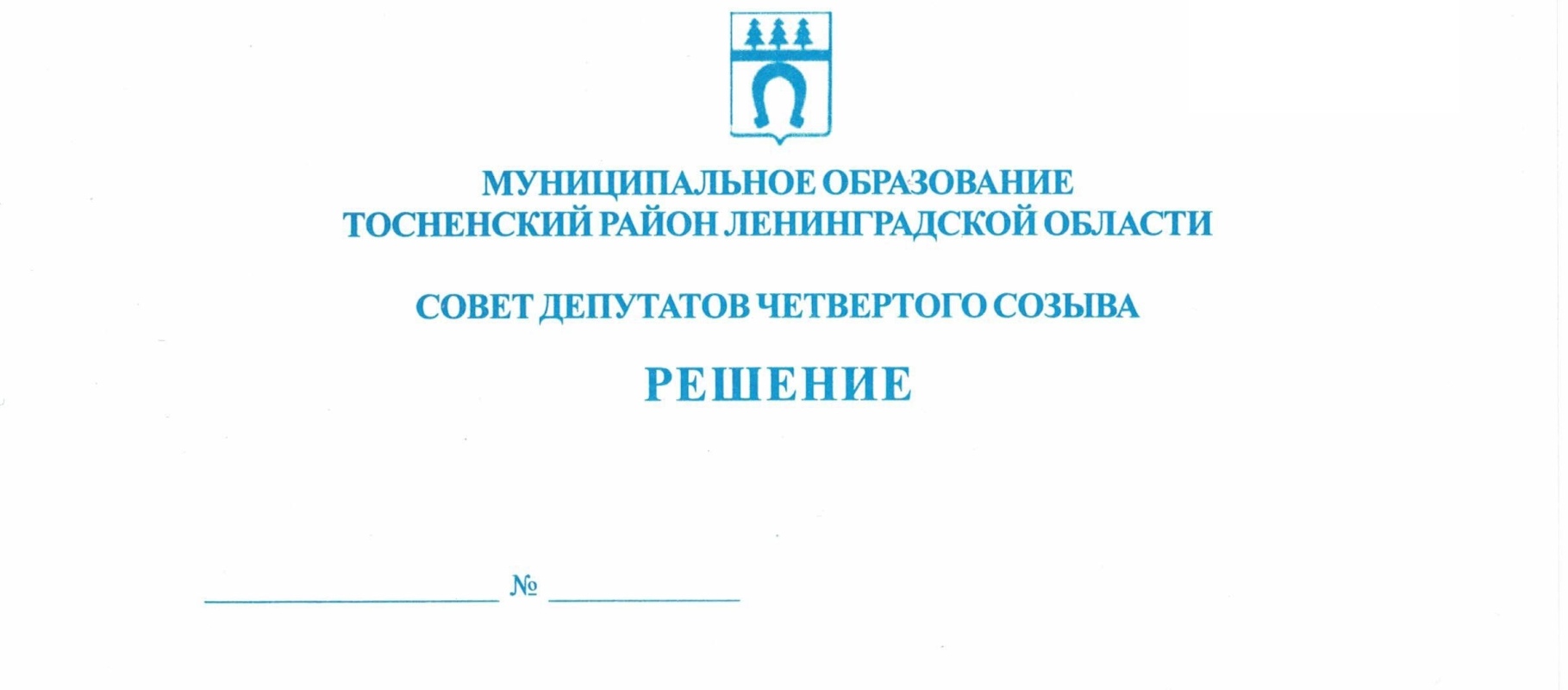 20.02.2020                       42О внесении изменений в Положение о материальном стимулировании лиц, замещающих  муниципальные должности, должности муниципальнойслужбы и должности, не являющиеся должностями муниципальной службыв органах местного самоуправления муниципального образования Тосненскийрайон Ленинградской области, утвержденное решением совета депутатовмуниципального образования Тосненский район Ленинградской области от  21.12.2018 № 226В соответствии с Федеральным законом от 02.03.2007 № 25-ФЗ "О муниципальной службе в Российской Федерации", областным законом Ленинградской области от 11.03.2008 № 14-оз "О правовом регулировании муниципальной службы в Ленинградской области", на основании решения совета депутатов муниципального образования Тосненский район Ленинградской области от 15.12.2015 № 74 «О перечне муниципальных должностей, должностей муниципальной службы, должностей, не являющихся должностями муниципальной службы в органах местного самоуправления муниципального образования Тосненский район Ленинградской области и порядке формирования фонда оплаты труда в органах местного самоуправления муниципального образования Тосненский район Ленинградской области» совет депутатов муниципального образования Тосненский район Ленинградской областиРЕШИЛ:1. Внести в Положение о материальном стимулировании лиц, замещающих  муниципальные должности, должности муниципальной службы и должности, не являющиеся должностями муниципальной службы в органах местного самоуправления муниципального образования Тосненский район Ленинградской области, утвержденное решением совета депутатов муниципального образования Тосненский район Ленинградской области от  21.12.2018 № 226,  следующие изменения:1.1. Пункт 2.2 статьи 1 дополнить подпунктом 2.2.7. следующего содержания:- «2.2.7. Должности муниципальной службы, учреждаемые для непосредственного обеспечения исполнения полномочий главы муниципального образования, замещаемые муниципальными служащими путем заключения трудового договора на срок полномочий главы муниципального образования.».1.2. В статье 5:1.2.1. Пункт 2.6 дополнить абзацем следующего содержания: «Размер ежемесячных надбавок к должностному окладу за особые условия муниципальной службы лицам, указанных в подпункте 2.2.7 пункта 2.2 статьи 1 настоящего Положения, устанавливаются правовым актом главы муниципального образования Тосненский район Ленинградской области.».1.2.2 Пункт 2.7 дополнить  абзацем следующего содержания: «Основанием для выплаты ежемесячной надбавки за особые условия муниципальной службы лицам, указанным в подпункте 2.2.7 пункта 2.2. статьи 1 Настоящего положения, является правовой акт главы муниципального образования Тосненский район Ленинградской области, принимаемый в соответствии с правовым актом об установлении размера ежемесячной надбавки к должностному окладу за особые условия муниципальной службы.».1.2.3. В подпункте 4.3.4 пункта 4.3 слова «в подпунктах 2.2.3.-2.2.6.» заменить словами «в подпунктах 2.2.3.-2.2.7.».1.2.4. Пункт 4.7 дополнить абзацем следующего содержания: «- лицам, указанным в подпункте 2.2.7 пункта 2.2 статьи 1 настоящего Положения, правовым актом главы муниципального образования Тосненский район Ленинградской области.».1.2.5. Пункт 4.8 дополнить абзацем следующего содержания: «- лицам, указанным в подпункте 2.2.7. пункта 2.2 статьи 1 настоящего Положения, правовой акт главы муниципального образования Тосненский район Ленинградской области, принимаемым в соответствии с правовым актом об установлении размера ежемесячного денежного поощрения.».1.2.6. В подпункте 5.2.4 пункта 5.2 слова «в подпунктах 2.2.3.-2.2.6.» заменить словами «в подпунктах 2.2.3.-2.2.7.».1.2.7. Пункт 5.4. дополнить абзацем следующего содержания: «- лицам, указанным в подпункте 2.2.7 пункта 2.2 статьи 1 настоящего Положения, правовым актом главы муниципального  образования Тосненский район Ленинградской области.».1.2.8 Пункт 5.5 дополнить  абзацем следующего содержания: «- лицам, указанным в подпункте 2.2.7 пункта 2.2 статьи 1 настоящего Положения, правовой акт главы муниципального образования Тосненский район Ленинградской области, принимаемый в соответствии с правовым актом об установлении размера премии за выполнение особо важных и сложных заданий.».1.2.9. Пункт 6.4 дополнить абзацем следующего содержания: «- лицам, указанным в подпункте 2.2.7 пункта 2.2 статьи 1 настоящего Положения, правовой акт главы муниципального образования Тосненский район Ленинградской области, принимаемый в соответствии с решением о присвоении классного чина муниципального служащего муниципального образования Тосненский район Ленинградской области.».1.2.10. Пункт 9.5 дополнить абзацем следующего содержания: «- лицам, указанным в подпункте 2.2.7. пункта 2.2 статьи 1 настоящего Положения, правовой акт главы муниципального  образования Тосненский район Ленинградской области.».2. Аппарату совета депутатов муниципального образования Тосненский район      Ленинградской области обеспечить официальное опубликование и обнародование      настоящего решения.Глава муниципального образования                              	    	                              В.В. ЗахаровТравденкова Татьяна Юрьевна, 8(81361)332064 ил